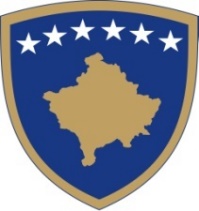 Republika e KosovësRepublika Kosova-Republic of KosovoQeveria –Vlada-Government
Ministria e Ekonomisë  Ministarstvo Ekonomije/Ministry of Economy POSTPONEMENT OF THE DEADLINE - PUBLIC CALLfor expressions of interest to apply for the Appointment of the Conformity Assessment Body of qualified trusted service providers and qualified trusted services.Nr.01/2023Prishtinë, 19/05/2023Pursuant to Article 4 paragraph 2 of Regulation (ME) No. 10/2022 on conformity assessment of qualified trust service providers and qualified trust services as well as insurance against the risk and damages caused by the provision of qualified trust serviceThe Ministry of Economy announces a Call for the appointment of the Conformity Assessment Body. 
1. The required documents  for applyinig:1.1. Business Registration Certificate;
1.2. Accreditation certificate according to the EN ISO/ IEC 17065 standard and for the equipment used for testing, the EN ISO/ IEC 17025 certificate issued by  Kosovo Accreditation Directorate1.3. The number and name of the Law and Regulation according to which the designation is made;1.4.	The scope of activities relevant to conformity assessment, the type of activities performed, the name of the module for conformity assessment;1.5.	Data on the technical competence of employees and other persons engaged in conformity assessment activities;1.6. Data on technical and procedural capacities, including equipment and the place where the conformity assessment activities shall be carried out;1.7. Statement that it is not involved in activities that may be in conflict with the independence and impartiality of conformity assessment activities;
1.8. Statement on the implementation of the ETSI EN 319 403 standard requirements; 1.9. Insurance policy or bank guarantee in the amount of 100,000.00 € of liability to cover the damage that may be caused;(after selection by the Commission for the appointment of the Conformity Assessment Body), for which it claims to be competent.2. The body applying for Conformity Assessment must attach to the application request all the documents in original form or in notarized copies that prove the data from the requirements according to paragraph 1 of this call,  for which it claims to be competent .3. Conformity assessment Body duties and obligations are defined in Article 9 of the Regulation  (ME) No. 10/2022 on conformity assessment of qualified trust service providers and qualified trust services as well as insurance against the risk and damages caused by the provision of qualified trust services, according to the following link: https:// gzk.rks-gov.net/ActDetail.aspx?ActID=516184. The right for  application  have :4.1 Conformity Assessment Bodies that have been accredited by the Kosovo Accreditation Directorate, and4.2 Foreign bodies for Conformity Assessment from EU member countries for which verification by the Kosovo Accreditation Directorate has been carried out in advance.4.3 Foreign bodies for Conformity Assessment from non-EU countries, if Kosovo has mutual agreements for the recognition of qualified trusted services and which are verified by the Kosovo Accreditation Directorate.5. The right to appeal:Applicants who believe that their application has not been evaluated correctly by the relevant Commission of the Ministry, can exercise the right of Appeal within 30 days, in accordance with the Law on General Administrative Procedure (LPPA). The complaint is addressed to the Ministry of Economy as the authority that published the Call.6. Additional information:The documentation required for the application can be sent to the email address: ajshe.jashari@rks-gov.net ; or even by submitting a physical copy to the address: Ministry of Economy, "Mother Teresa" square, no. 36, Pristina, Archive of the Ministry of Economy.The application is open from 10/05/2023 to 12/06/2023.For additional information you can call in the phone number + 383 (0) 38 200 215 85, from 08:00 - 16:00 from Monday to Friday.